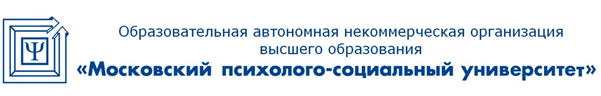 Лицензия: регистрационный № 1478 от 28 мая 2015 года, на бланке серии 90Л01 №0008476Свидетельство о государственной аккредитации: регистрационный № 2783 от 07 марта 2018 года, на бланке серии 90А01 №0002920115191, г. Москва, 4-й Рощинский проезд, 9А  / Тел: + 7 (495) 796-92-62  /  E-mail: mpsu@mpsu.ruПринято:Решение Ученого совета От «30» августа 2019 г.Протокол №1Рабочая программа учебной дисциплиныГосударственная и муниципальная службаНаправление подготовки38.03.04 Государственное и муниципальное управлениеНаправленность (профиль) подготовки Региональное управлениеКвалификация (степень) выпускникаБакалаврФорма обученияОчная, заочнаяМосква, 2019СОДЕРЖАНИЕПеречень планируемых результатов обучения по учебной дисциплине (модулю), соотнесенных с планируемыми результатами освоения основной профессиональной образовательной программыВ результате освоения ОПОП бакалавриата обучающийся должен овладеть следующими результатами обучения по учебной дисциплине (модулю) Б1.В.02 Государственная и муниципальная служба:Место учебной дисциплины (модуля) в структуре основной профессиональной образовательной программы бакалавриатаДисциплина   Б1.В.02 Государственная и муниципальная служба - относится к дисциплинам вариативной части. Для освоения дисциплины необходимы компетенции, сформированные в рамках следующих дисциплин ОПОП: «История государственного управления России», «Основы государственного и муниципального управления».Учебная дисциплина изучается на 3 курсе в 6 семестре (для очной формы обучения).Учебная дисциплина изучается на 4 курсе в 7 семестре (для заочной формы обучения).Объем учебной дисциплины (модуля) в зачетных единицах с указанием количества академических часов, выделенных на контактную работу обучающихся с преподавателем (по видам занятий) и на самостоятельную работу обучающихся	Общая  трудоемкость (объем) учебной дисциплины  составляет 4 зачетные единицы, 144 часов.3.1 Объём учебной дисциплины по видам учебных занятий (в часах)Содержание учебной дисциплины (модуля), структурированное по темам (разделам) с указанием отведенного на них количества академических часов и видов учебных занятий4.1 Разделы учебной дисциплины и трудоемкость по видам учебных занятий (в академических часах)Очная форма обучения Заочная форма обучения Содержание учебной дисциплины (модуля), структурированное по разделам (темам)Тема 1. Теоретические основы государственной и муниципальной службСодержание лекционного занятияРоль и значение института государственной службы в демократическом государстве. Понятие «государственная служба», «муниципальная служба», «публичная служба», «бюрократия», государственный (муниципальный) служащий. Соотношение этих понятий. Теории государственной службы. Краткая история института государственной службы в России, эволюция государственной бюрократии в России. Правовые акты, регулирующие вопросы государственной и муниципальной служб в Российской Федерации. Краткая характеристика развития законодательства в указанной области. Содержание практического занятияПонятие «государственная служба» и «муниципальная служба»: сходство и различиеПонятие «публичная служба» и «бюрократия»: сходство и различиеСущность теории государственной службыКто такой государственный (муниципальный) служащийПонятие о "служилом государстве".Сколько периодов можно выделить в истории государственной службы: хронологические границы, соответствие рубежам вековГенерального регламента (1720) и Табели о рангах (1722): их связь с историей государственной службыЗначение манифеста от 15 декабря 1763 г. "О наполнении судебных мест достойными и честными людьми..."Тема 2. Организация государственной и муниципальной служб за рубежом.Содержание лекционного занятияПравовые и организационные аспекты организации государственной и муниципальной служб в различных странах мира. Особенности организации государственной и муниципальной служб в отдельных странах Европы, Азии, Северной и Южной Америки. Эволюция указанного института на континентах. Системы распределения должностей на государственной службе. Управление кадрами и кадровая политика в различных странах мира.Содержание практического занятияПеречислите правовые аспекты организации государственной и муниципальной службыПеречислите организационные аспекты организации государственной и муниципальной служб в различных странах мираОсобенности организации государственной и муниципальной служб в отдельных странах Европы и Азии: сходство и различиеОсобенности организации государственной и муниципальной служб в отдельных странах Северной и Южной Америки: сходство и различиеОсобенности организации государственной и муниципальной служб в отдельных странах Европы и РоссииОсобенности организации государственной и муниципальной служб США и РоссииТема 3. Виды государственной и муниципальной служб в России и их характеристика Содержание лекционного занятияВиды государственной службы в Российской Федерации. Отличительные признаки государственной гражданской, правоохранительной, военной и федеральной государственной служб. Служба в органах прокуратуры и Следственного комитета России. Особенности поступления на военную, правоохранительную и федеральную государственную службы. Деление государственной гражданской службы на государственную гражданскую службу РФ и государственную гражданскую службу субъектов РФ. Преимущества и недостатки обоих видов. Отличительные особенности государственной гражданской службы в отдельных субъектах РФ.Содержание практического занятияПеречислите виды гражданской службыКаковы отличительные государственной и гражданской служб: сходство и различиеКаковы отличительные государственной гражданской и правоохранительной служб: сходство и различиеКаковы отличительные государственной гражданской и федеральной государственной служб: сходство и различиеКаковы отличительные военной и правоохранительной служб: сходство и различиеКаков порядок поступления на службу в органы прокуратуры и Следственный комитет России: сходство и различиеТема 4. Государственный (муниципальный) служащий: правовой и общественный статусы.Содержание лекционного занятияПрава, обязанности, запреты и ограничения, связанные с государственной (муниципальной) службой. Социальные гарантии государственных (муниципальных) служащих. Пенсионное обеспечение государственных (муниципальных) служащих. Роль отдельного государственного (муниципального) служащего в системе государственного (муниципального) управления. Содержание практического занятияВ чем сходство и различие между государственным и муниципальным служащимКакова роль государственного (муниципального) служащего в системе государственного (муниципального) управленияПравовое регулирование пенсионного обеспечения служащихКаковы социальные гарантии служащихВ чем заключаются ограничения, связанные с государственной (муниципальной) службойВ чем заключаются запреты и ограничения, связанные с государственной (муниципальной) службойТема 5. Кадровая политика и кадровая работа в системе государственной и муниципальной служб.Содержание лекционного занятияПонятия «кадры», «персонал», «кадровая политика», «государственная кадровая политика», «кадровая работа». Основные направления кадровой политики в РФ. Концепции кадровой политики в органе государственной власти. Соотношение ее с задачами, направлениями и приоритетами развития структуры. Различия между кадровой политикой и кадровой работой. Кадровые подразделения в органе власти и их задачи. Подбор кадров на государственную и муниципальную службы. Ведомственные акты по вопросам государственной службы. Проблемы «кадровой обеспеченности» на местах. Содержание практического занятияДайте определение понятиям «кадры», «персонал»: сходство и различиеДайте определение понятиям «государственная кадровая политика», «кадровая политика», «кадровая работа»: сходство и различие, функции и значениеВ чем отличие и сходство государственной кадровой политики России и зарубежных странКто в организации несет ответственность за создание, функционирование кадровой политики в организацииПеречислите основные направления и виды кадровой политикиПеречислите основные направления кадровой политики в РФКто занимается подбором, отбором, увольнением кадров на государственной и муниципальной службеКто несет ответственность за проведение аттестации кадров государственной и муниципальной службыПравовое регулирование кадровой политики на государственной и муниципальной службеТема 6. Должности государственной гражданской (муниципальной) службы и принципы должностного роста.Содержание лекционного занятияСистема должностей на государственной гражданской службе. Понятия «должность», «должностное лицо», «государственная должность РФ», «государственная должность государственной службы», «государственная должность субъекта РФ», «муниципальная должность», «должность муниципальной службы» и их отличия друг от друга. Иерархия должностей государственной гражданской (муниципальной) службы. Категории и группы должностей. Требования к замещению должностей. Реестры должностей. Система классных чинов гражданской (муниципальной) службы в России. Дипломатические ранги. Специальные и военные звания. Порядок присвоения классных чинов. Штанное расписание. Формирование штатов государственного (муниципального) органа. Особенности должностного роста в отдельных государственных и муниципальных органах.Содержание практического занятияИз чего состоит система должностей на государственной гражданской службеКаково значение системы должностей на государственной гражданской службеПонятия «должность», «должностное лицо» и их отличия друг от другаПонятия «государственная должность РФ», «должность муниципальной службы» и их отличия друг от другаПеречислите категории и группы должностейКаковы требования к замещению должностей, кому и кем они предъявляютсяЧто такое реестры должностей, для его они необходимы. История появленияЧто такое система классных чинов гражданской службы, для чего она необходимаЧто означают дипломатические ранги. Для чего они необходимы. История созданияТема 7. Основные этапы прохождения государственной (муниципальной) службы.Содержание лекционного занятияХарактеристика основных этапов прохождения государственной (муниципальной) службы. Порядок проведения и участия в конкурсе на замещение вакантных должностей государственной (муниципальной) службы. Сроки и порядок подачи документов. Перечень документов, необходимый для участия в конкурсе. Требования к кандидатам на замещение должностей государственной (муниципальной) службы. Этапы конкурса. Конкурсная комиссия – состав, полномочия. Объявление итогов конкурса. Кадровый резерв. Прием на работу из кадрового резерва. Приказ о назначении на должность. Служебный контракт. Перевод с должности на должность, перевод в другой орган власти. Временное замещение должности. Аттестация.  Поощрения и взыскания. Увольнение и основания. Увольнение по собственному желанию. Предельный возраст замещение должностей государственной (муниципальной) службы.Содержание практического занятияОхарактеризуйте основные этапы прохождения государственной и муниципальной службы: сходство и отличиеКаков порядок проведения и участия в конкурсе на замещение вакантных должностейПорядок и сроки оформления документов для участия в конкурсе на замещение вакантных должностейКакие документы входят в перечень документов, необходимых для участия в конкурсеКаковы этапы проведения и объявление итогов конкурсаКонкурсная комиссия: каков состав, требования к комиссии, полномочия и правовое регулирование деятельности комиссииТема 8. Требования к служебному поведению и профессиональная культура государственного (муниципального) служащего.Содержание лекционного занятияОсновные ценности на государственной и муниципальной службах. Патриотизм. Пути формирования профессиональной культуры государственных (муниципальных) служащих. Борьба с коррупцией. Антикоррупционная экспертиза документов. Подразделения по борьбе с коррупцией. Декларирование доходов и имущества служащих и членов их семей. Уголовная и административная ответственность государственных (муниципальных) служащих.Содержание практического занятияЧто входит в понятие «ценности» на государственной и муниципальной службеЧем отличаются ценности государственной службы от муниципальной службыПонятие «патриотизм» для чего он необходимФ чем заключается формирование профессиональной культурыВ чем заключается и для чего необходима борьба с коррупцией. Кто ее проводитКто проводит антикоррупционную экспертизу документов. Для чего она необходимаТема 9. Конфликт интересов на государственной (муниципальной) службе.Содержание лекционного занятияПонятия «корпоративные интересы», «личные интересы», «конфликт интересов», «индивидуальный служебный спор» и др. Пути урегулирование конфликта интересов. Последствия возникновения конфликта интересов.Содержание практического занятияЧто входит в понятие «корпоративные интересы», заинтересованные лицаПонятие «личные интересы»: причины возникновения, лица, подвергающиеся личным интересам«Конфликт интересов» и «индивидуальный служебный спор». Стороны участия. Причины возникновения. ПоследствияПеречислите пути урегулирования конфликтов интересовКаковы причины и последствия возникновения конфликта интересовТема 10. Реформирование институтов государственной и муниципальной служб в современной России.Содержание лекционного занятияПроблемы государственной и муниципальной службы в современной России. Эффективность государственной (муниципальной) службы. Направления реформирования государственной и муниципальной служб.Содержание практического занятияПроблемы государственной и муниципальной службы в современной России.  Эффективность государственной (муниципальной) службы. Направления реформирования государственной и муниципальной служб.Перечень учебно-методического обеспечения для самостоятельной работы обучающихся по учебной дисциплине (модулю)Одним из основных видов деятельности обучающегося является самостоятельная работа, которая включает в себя изучение лекционного материала, учебников и учебных пособий, первоисточников, подготовку сообщений, выступления на занятиях, выполнение заданий преподавателя. Методика самостоятельной работы предварительно разъясняется преподавателем и в последующем может уточняться с учетом индивидуальных особенностей обучающихся. Время и место самостоятельной работы выбираются обучающимися по своему усмотрению с учетом рекомендаций преподавателя.Самостоятельная работа преследует цель закрепить, углубить и расширить знания, полученные обучающимися в ходе аудиторных занятий, а также сформировать навыки работы с научной, учебной и учебно-методической литературой, развивать творческое, продуктивное мышление обучаемых, их креативные качества.Изучение основной и дополнительной литературы является наиболее распространённой формой самостоятельной работы обучающимися и в процессе изучения дисциплины применяется при рассмотрении всех тем. Результаты анализа основной и дополнительной литературы в виде короткого конспекта основных положений той или иной работы, наличие которой у обучающегося обязательно.Основные формы самостоятельной работы:- анализ и изучение литературы и лекционного материала; - подготовка презентаций; - подготовка к экзамену.Методическое обеспечение самостоятельной работы преподавателем состоит из:определения вопросов, которые обучающиеся должны изучить самостоятельно;подбора необходимой литературы, обязательной для проработки и изучения;поиска дополнительной научной литературы, к которой обучающиеся могут обращаться по желанию, при наличии интереса к данной теме;организации консультаций преподавателя с обучающимися для разъяснения вопросов, вызвавших у обучающихся затруднения при самостоятельном освоении учебного материала.Самостоятельная работа может выполняться обучающимся в читальном зале библиотеки, в компьютерных классах, а также в домашних условиях. Самостоятельная работа обучающихся подкрепляется учебно-методическим и информационным обеспечением, включающим учебники, учебно-методические пособия, конспекты лекций.Фонд оценочных средств для проведения промежуточной аттестации обучающихся по учебной дисциплине 	Фонд оценочных средств оформлен в виде приложения к рабочей программе дисциплины «Государственная и муниципальная служба».Перечень основной и дополнительной учебной литературы, необходимой для освоения учебной дисциплины а)	основная учебная литература:1. Василенко И.А. Государственная и муниципальная служба. 2-е изд. М.: Междунароные отношения. 2017. Режим доступа: http://www.iprbookshop.ru/27999.— ЭБС «IPRbooks»2. Митрофанова О.Н. Государственная и муниципальная служба [Электронный ресурс]: методические указания/ Митрофанова О.Н.— Электрон. текстовые данные.— Липецк: Липецкий государственный технический университет, ЭБС АСВ, 2019.— 49 c.— Режим доступа: http://www.iprbookshop.ru/88802.html. 3. Мирюшкина Ю.В. Делопроизводство и документационное обеспечение государственной и муниципальной службы [Электронный ресурс]: практикум/ Мирюшкина Ю.В.— Электрон. текстовые данные.— Ставрополь: Северо-Кавказский федеральный университет, 2016.— 116 c.— Режим доступа: http://www.iprbookshop.ru/66028.html.б) дополнительная учебная литература1. Бережкова Н.Ф. Правовое регулирование государственной службы в России. Этические нормы и присяга [Электронный ресурс]: монография/ Бережкова Н.Ф.— Электрон. текстовые данные.— М.: ЮНИТИ-ДАНА, 2015.— 583 c.— Режим доступа: http://www.iprbookshop.ru/34496.— ЭБС «IPRbooks»2. Деханова Н.Г. Социология государственной службы [Электронный ресурс]: учебное пособие для вузов/ Деханова Н.Г.— Электрон. текстовые данные.— М.: Академический Проект, Альма Матер, 2016.— 112 c.— Режим доступа: http://www.iprbookshop.ru/60038.— ЭБС «IPRbooks»3. Жирков Р.П. Этика государственной службы и государственного служащего [Электронный ресурс]: учебное пособие/ Жирков Р.П., Стефаниди Л.Ю.— Электрон. текстовые данные.— СПб.: Интермедия, 2014.— 162 c.— Режим доступа: http://www.iprbookshop.ru/27999.— ЭБС «IPRbooks»в) нормативные правовые актыКонституция Российской Федерации. Принята всенародным голосованием 12 декабря 1993 г.Федеральный закон от 27 мая 2003 г. №58-ФЗ «О системе государственной службы Российской Федерации» Федеральный закон от 27 июля 2004 г. №79-ФЗ «О государственной гражданской службе Российской Федерации».Федеральный закон от 2 марта 2007 г. №25-ФЗ "О муниципальной службе в Российской Федерации"Федеральный закон от 28 марта 1998 г. №53-ФЗ «О воинской обязанности и военной службе».Федеральный закон от 7 февраля 2011 г. № 3-ФЗ «О полиции».Федеральный закон от 28 декабря 2010 г. №403-ФЗ «О Следственном комитете Российской Федерации».Федеральный закон от 25 декабря 2008 г. №273-ФЗ «О противодействии коррупции».Федеральный закон от 17 января 1992 г. №2202- I «О прокуратуре Российской Федерации».Указ Президента РФ от 10 марта 2009 г. №261 «О федеральной программе «Реформирование и развитие системы государственной службы Российской Федерации (2009-2013)» Указ Президента РФ  от 19 ноября 2007 г. №1532 «Об исчислении стажа государственной гражданской службы Российской Федерации для установления государственным гражданским служащим Российской Федерации ежемесячной надбавки к должностному окладу за выслугу лет на государственной гражданской службе Российской Федерации, определения продолжительности ежегодного дополнительного оплачиваемого отпуска за выслугу лет и размера поощрений за безупречную и эффективную государственную гражданскую службу Российской Федерации».Указ Президента от 3 марта 2007 г. РФ №269 «О комиссиях по соблюдению требований к служебному поведению государственных гражданских служащих Российской Федерации и урегулированию конфликта интересов».Указ Президента РФ от 28 декабря 2006 г. №1474 «О дополнительном профессиональном образовании государственных гражданских служащих Российской Федерации».Указ Президента РФ от 31 декабря 2005 г. №1574 «О Реестре должностей федеральной государственной гражданской службы». Указ Президента РФ от 28 сентября 2005 г №1131 «О квалификационных требованиях к стажу государственной гражданской службы (государственной службы иных видов) или стажу работы по специальности для федеральных государственных гражданских служащих».Указ Президента РФ от 1 февраля 2005 г. №113 «О порядке присвоения и сохранения классных чинов государственной гражданской службы Российской Федерации федеральным государственным гражданским служащим».Указ Президента РФ от 1 февраля 2005 г. № 110 «О проведении аттестации государственных гражданских служащих Российской Федерации».Указ Президента РФ от 1 февраля 2005 г. № 111 «О порядке сдачи квалификационного экзамена государственными гражданскими служащими Российской Федерации и оценки их знаний, навыков и умений (профессионального уровня)».Указ Президента РФ от 1 февраля 2005 г. № 112 «О конкурсе на замещение вакантной должности государственной гражданской службы Российской Федерации».Указ Президента РФ от 12 августа 2002 г. №885 «Об утверждении общих принципов служебного поведения государственных служащих».Указ Президента РФ от 23 августа 1994 г. №1722 «О повышении квалификации и переподготовке федеральных государственных служащих». Современные профессиональные базы данных и информационные справочные системы1. Информационно-правовая система «Консультант+» - договор №2856/АП от 01.11.20072. Информационно-справочная система «LexPro» - договор б/н от 06.03.20133. Официальный интернет-портал базы данных правовой информации http://pravo.gov.ru4. Портал Федеральных государственных образовательных стандартов высшего образования http://fgosvo.ru5. Портал "Информационно-коммуникационные технологии в образовании" http://www.ict.edu.ru6. Научная электронная библиотека http://www.elibrary.ru/7. Национальная электронная библиотека http://www.nns.ru/8. Электронные ресурсы Российской государственной библиотеки http://www.rsl.ru/ru/root3489/all9. Web of Science Core Collection — политематическая реферативно-библиографическая и наукомтрическая (библиометрическая) база данных — http://webofscience.com10. Полнотекстовый архив ведущих западных научных журналов на российской платформе Национального электронно-информационного консорциума (НЭИКОН) http://neicon.ru11. Базы данных издательства Springer https://link.springer.com12. Открытые данные государственных органов http://data.gov.ru/Методические указания для обучающихся по освоению учебной дисциплины   Лицензионное программное обеспечение1. Операционная система Microsoft Windows XP Professional Russian — OEM-лицензии (поставляются в составе готового компьютера);2. Операционная система Microsoft Windows 7 Professional — OEM-лицензии (поставляются в составе готового компьютера);3. Программный пакет Microsoft Office 2007 — лицензия № 45829385 от 26.08.20094. Программный пакет Microsoft Office 2010 Professional — лицензия № 48234688 от 16.03.20114. Программный пакет Microsoft Office 2010 Professional — лицензия № 49261732 от 04.11.20115. Комплексная система антивирусной защиты DrWEB Entrprise Suite — лицензия № 126408928, действует до 13.03.2018Программный пакет LibreOffice — свободная лицензия Lesser General Public LicenseОписание материально-технической базы, необходимой для осуществления образовательного процесса по учебной дисциплине (модулю)Учебная аудитория для проведения занятий лекционного типа, занятий семинарского типа, текущего контроля и промежуточной аттестации (305 каб.).Учебная аудитория для самостоятельной работы обучающихся с выходом в сеть Интернет (304 каб.).Особенности реализации учебной дисциплины для инвалидов и лиц с ограниченными возможностями здоровьяДля обеспечения образования инвалидов и обучающихся с ограниченными возможностями здоровья разрабатывается адаптированная образовательная программа, индивидуальный учебный план с учетом особенностей их психофизического развития и состояния здоровья, в частности применяется индивидуальный подход к освоению учебной дисциплины, индивидуальные задания: рефераты, письменные работы и, наоборот, только устные ответы и диалоги, индивидуальные консультации, использование диктофона и других записывающих средств для воспроизведения лекционного и семинарского материала.В целях обеспечения обучающихся инвалидов и лиц с ограниченными возможностями здоровья библиотека комплектует фонд основной учебной литературой, адаптированной к ограничению их здоровья, предоставляет возможность удаленного использования электронных образовательных ресурсов, доступ к которым организован в МПСУ. В библиотеке проводятся индивидуальные консультации для данной категории пользователей, оказывается помощь в регистрации и использовании сетевых и локальных электронных образовательных ресурсов, предоставляются места в читальных залах, оборудованные программами невизуального доступа к информации, экранными увеличителями и техническими средствами усиления остаточного зрения.Иные сведения и (или) материалы13.1 Перечень образовательных технологий, используемых при осуществлении образовательного процесса по учебной дисциплине 	Для освоения компетенций, установленных Федеральным государственным образовательным стандартом, применяются традиционные образовательные технологии, такие как лекционные и практические (семинарские) занятия, в том числе с использованием электронной информационно-образовательной среды.Составители: - Айсина Д.С., ст. преподаватель; - Третьяков А.Л., ст. преподаватель кафедры экономики и управления.14.Лист регистрации измененийРабочая программа учебной дисциплины (модуля) обсуждена и утверждена на заседании Ученого совета от « 24 » июня 2013 г. протокол № 10Перечень планируемых результатов обучения по учебной дисциплине (модулю), соотнесенных с планируемыми результатами освоения основной профессиональной образовательной программы3Место учебной дисциплины (модуля) в структуре основной профессиональной образовательной программы бакалавриата 3Объем учебной дисциплины (модуля) в зачетных единицах с указанием количества академических часов, выделенных на контактную работу обучающихся с преподавателем (по видам занятий) и на самостоятельную работу обучающихся33.1 Объём учебной дисциплины (модуля) по видам учебных занятий (в часах)3Содержание учебной дисциплины (модуля), структурированное по темам (разделам) с указанием отведенного на них количества академических часов и видов учебных занятий4Разделы учебной дисциплины (модуля) и трудоемкость по видам учебных занятий (в академических часах)4Содержание учебной дисциплины (модуля), структурированное по разделам (темам)7Перечень учебно-методического обеспечения для самостоятельной работы обучающихся по учебной дисциплине (модулю)11Фонд оценочных средств для проведения промежуточной аттестации обучающихся по учебной дисциплине (модулю)12Перечень основной и дополнительной учебной литературы, необходимой для освоения учебной дисциплины (модуля)12Современные профессиональные базы данных и информационные справочные системы14Методические указания для обучающихся по освоению учебной дисциплины (модуля)14Лицензионное программное обеспечение18Описание материально-технической базы, необходимой для осуществления образовательного процесса по учебной дисциплине (модулю)19Особенности реализации учебной дисциплины для инвалидов и лиц с ограниченными возможностями здоровья19Иные сведения и (или) материалы19Перечень образовательных технологий, используемых при осуществлении образовательного процесса по учебной дисциплине (модулю)19 Лист регистрации изменений20Коды компетенциирезультаты освоения ОПОПСодержание компетенций*Перечень планируемых результатов обучения по учебной дисциплинеПК-24владением технологиями, приемами, обеспечивающими оказание государственных и муниципальных услуг физическим и юридическим лицамЗнать: технологии, приемы по оказанию услугУметь: использовать технологии, приемы, обеспечивающие оказание услугВладеть: технологиями, приемами, обеспечивающими оказание государственных и муниципальных услуг физическим и юридическим лицам                    Объём учебной дисциплиныВсего часовВсего часов                    Объём учебной дисциплиныочная форма обучениязаочная форма обученияОбщая трудоемкость дисциплины144144Контактная работа обучающихся с преподавателем (всего)6412Аудиторная работа (всего):6412в том числе:лекции326семинары, практические занятия326лабораторные работыВнеаудиторная работа (всего): 62123 в том числе:22консультация по дисциплине22Самостоятельная работа обучающихся (всего)62123Вид промежуточной аттестации обучающегося189экзамен 189№п/пРазделы и темы дисциплиныСеместрВиды учебной работы, включая самостоятельную работу обучающихся и трудоемкость (в часах)Виды учебной работы, включая самостоятельную работу обучающихся и трудоемкость (в часах)Виды учебной работы, включая самостоятельную работу обучающихся и трудоемкость (в часах)Виды учебной работы, включая самостоятельную работу обучающихся и трудоемкость (в часах)Виды учебной работы, включая самостоятельную работу обучающихся и трудоемкость (в часах)Виды учебной работы, включая самостоятельную работу обучающихся и трудоемкость (в часах)Виды учебной работы, включая самостоятельную работу обучающихся и трудоемкость (в часах)Вид оценочного средства текущего контроля успеваемости, промежуточной аттестации(по семестрам)Вид оценочного средства текущего контроля успеваемости, промежуточной аттестации(по семестрам)№п/пРазделы и темы дисциплиныСеместрВСЕГОИз них аудиторные занятияИз них аудиторные занятияИз них аудиторные занятияСамостоятельная работаКонтрольная работаКурсовая работа№п/пРазделы и темы дисциплиныСеместрВСЕГОЛекции Лаборатор практикумПрактическ.занятия /семинары Самостоятельная работаКонтрольная работаКурсовая работа1Теоретические основы государственной и муниципальной службы610334Устный опрос, доклад2Организация государственной и муниципальной служб за рубежом610334Устный опрос, доклад3Виды государственной и муниципальной служб в России и их характеристика611335Устный опрос, доклад4Государственный (муниципальный) служащий: правовой и общественный статусы6163310Устный опрос, доклад5Кадровая политика и кадровая работа в системе государственной и муниципальной служб6163310Устный опрос, докладКонтрольный срез 6Должности государственной гражданской (муниципальной) службы и принципы должностного роста611335Устный опрос, доклад,деловая игра7Основные этапы прохождения государственной (муниципальной) службы616428Устный опрос, доклад,деловая игра8Требования к служебному поведению и профессиональная культура государственного (муниципального) служащего610343Устный опрос, доклад9Конфликт интересов на государственной (муниципальной) службе611443Устный опрос, доклад,деловая игра10Реформирование институтов государственной и муниципальной служб в современной России6173410Устный опрос, доклад, контрольный срезЭкзамен618Комплект билетовИТОГО144323262экзамен№п/пРазделы и темы дисциплиныСеместрВиды учебной работы, включая самостоятельную работу обучающихся и трудоемкость (в часах)Виды учебной работы, включая самостоятельную работу обучающихся и трудоемкость (в часах)Виды учебной работы, включая самостоятельную работу обучающихся и трудоемкость (в часах)Виды учебной работы, включая самостоятельную работу обучающихся и трудоемкость (в часах)Виды учебной работы, включая самостоятельную работу обучающихся и трудоемкость (в часах)Виды учебной работы, включая самостоятельную работу обучающихся и трудоемкость (в часах)Виды учебной работы, включая самостоятельную работу обучающихся и трудоемкость (в часах)Вид оценочного средства текущего контроля успеваемости, промежуточной аттестации (по семестрам)№п/пРазделы и темы дисциплиныСеместрВСЕГОИз них аудиторные занятияИз них аудиторные занятияИз них аудиторные занятияСамостоятельная работаКонтрольная работаКурсовая работа№п/пРазделы и темы дисциплиныСеместрВСЕГОЛекции Лаборатор практикумПрактическ.занятия /семинары Самостоятельная работаКонтрольная работаКурсовая работа1Теоретические основы государственной и муниципальной службы713112Устный опрос, доклад2Организация государственной и муниципальной служб за рубежом71313Устный опрос, доклад3Виды государственной и муниципальной служб в России и их характеристика71414Устный опрос, доклад4Государственный (муниципальный) служащий: правовой и общественный статусы713112Устный опрос, доклад5Кадровая политика и кадровая работа в системе государственной и муниципальной служб713112Устный опрос, докладКонтрольный срез 6Должности государственной гражданской (муниципальной) службы и принципы должностного роста7131111Устный опрос, доклад,деловая игра7Основные этапы прохождения государственной (муниципальной) службы7141112Устный опрос, доклад,деловая игра8Требования к служебному поведению и профессиональная культура государственного (муниципального) служащего7141112Устный опрос, доклад9Конфликт интересов на государственной (муниципальной) службе7141112Устный опрос, доклад,деловая игра10Реформирование институтов государственной и муниципальной служб в современной России714113Устный опрос, доклад, контрольный срезЭкзамен79Комплект билетовИТОГО14466123экзаменВид деятельностиМетодические указания по организации деятельности обучающегосяЛекцияНаписание конспекта лекций: кратко, схематично, последовательно фиксировать основные положения, выводы, формулировки, обобщения; помечать важные мысли, выделять ключевые слова, термины. Проверка терминов, понятий с помощью энциклопедий, словарей, справочников с выписыванием толкований в тетрадь. Обозначить вопросы, термины, материал, который вызывает трудности, пометить и попытаться найти ответ в рекомендуемой литературе. Если самостоятельно не удается разобраться в материале, необходимо сформулировать вопрос и задать преподавателю на консультации, на практическом занятии. Уделить внимание следующим понятиям кадровые документы, трудовые книжки, распорядительные и организационные документы, формирование дел, архив и др.Практические занятияПроработка рабочей программы, уделяя особое внимание целям и задачам, структуре и содержанию учебной дисциплины. Конспектирование источников. Работа с конспектом лекций, подготовка ответов к контрольным вопросам, просмотр рекомендуемой литературы, работа с конспектом лекций. ДокладПоиск литературы и составление библиографии, использование от 3 до 5 научных работ, изложение мнения авторов и своего суждения по выбранному вопросу; изложение основных аспектов проблемы. Ознакомиться со структурой и оформлением доклада.обучающийся вправе избрать для доклада любую тему в пределах программы учебной дисциплины. Важно при этом учитывать ее актуальность, научную разработанность, возможность нахождения необходимых источников для изучения темы доклада, имеющиеся у обучающегося начальные знания и личный интерес к выбору данной темы. После выбора темы доклада составляется перечень источников (монографий, научных статей, законодательных и иных нормативных правовых актов, справочной литературы, содержащей комментарии, статистические данные и т.п.). Доклад - это самостоятельная учебно-исследовательская работа обучающегося, где автор раскрывает суть исследуемой проблемы, приводит различные точки зрения, а также собственные взгляды на нее. Содержание материала должно быть логичным, изложение материала носит проблемно-поисковый характер.Примерные этапы работы над докладом: формулирование темы (тема должна быть актуальной, оригинальной и интересной по содержанию); подбор и изучение основных источников по теме (как правило, не менее 7); составление библиографии; обработка и систематизация информации; разработка плана; написание доклада; публичное выступление с результатами исследования (на семинаре, на консультации).Доклад должен отражать: знание современного состояния проблемы; обоснование выбранной темы; использование известных результатов и фактов; полноту цитируемой литературы, актуальность поставленной проблемы; материал, подтверждающий научное, либо практическое значение в настоящее время. Защита доклада или выступление с докладом продолжается в течение 5-7 минут по плану. Выступающему, по окончании представления доклада, могут быть заданы вопросы по теме доклада.Рекомендуемый объем доклада 10-15 страниц компьютерного (машинописного) текста, доклада – 2-3 страницы. Деловая играДеловая игра -  это проблемное задание, в котором обучающимся предлагают осмыслить реальную профессионально-ориентированную ситуацию, необходимую для решения данной проблемы. Деловая игра решается, как правило, на основе норм действующего законодательства.Деловая игра доводятся до сведения обучающихся преподавателем, ведущим практические занятия (семинары), а также устанавливаются сроки их сдачи на проверку. Процедура разрешений деловой игры доводится до сведения обучающихся преподавателем.Контрольный срезКонтрольный срез проводится с целью текущего контроля и предполагает ответ в письменном виде на два контрольных вопроса по изученным темам дисциплины. Критериями оценки такой работы становятся: соответствие содержания ответа вопросу, понимание базовых категорий темы, использование в ответе этих категорий, грамотность, последовательность изложения содержания.При подготовке к контрольному срезу необходимо повторить материал изученных тем дисциплины, ориентируясь на перечень вопросов, заранее предоставленных обучающимся преподавателем.Самостоятельная работаСамостоятельная работа проводится с целью: систематизации и закрепления полученных теоретических знаний и практических умений обучающихся; углубления и расширения теоретических знаний обучающихся; формирования умений использовать нормативную,  правовую, справочную документацию, учебную литературу; развития познавательных способностей и активности обучающихся: творческой инициативы, самостоятельности, ответственности, организованности; формирование самостоятельности мышления, способностей к саморазвитию, совершенствованию и самоорганизации; развитию исследовательских умений обучающихся.Формы и виды самостоятельной работы обучающихся: чтение основной и дополнительной литературы – самостоятельное изучение материала по рекомендуемым литературным источникам; работа с библиотечным  каталогом, самостоятельный подбор необходимой литературы; работа со словарем, справочником; поиск необходимой информации в сети Интернет; конспектирование  источников; реферирование источников; составление аннотаций к прочитанным литературным  источникам; составление рецензий и отзывов на прочитанный материал; составление  обзора  публикаций  по  теме; составление и разработка терминологического словаря; составление хронологической таблицы; составление библиографии (библиографической картотеки); подготовка к различным формам текущей и промежуточной аттестации.Технология организации самостоятельной работы обучающихся включает использование информационных и материально-технических ресурсов образовательного учреждения: библиотеку с читальным залом, укомплектованную в соответствии с существующими нормами; учебно-методическую базу учебных кабинетов, компьютерные классы с  возможностью работы в сети  Интернет; аудитории (классы) для консультационной деятельности; учебную и учебно-методическую литературу, разработанную с учетом увеличения доли самостоятельной работы обучающихся, и иные  методические материалы.Перед выполнением обучающимися внеаудиторной самостоятельной работы преподаватель проводит консультирование по выполнению задания, который включает цель задания, его содержания, сроки выполнения, ориентировочный объем работы, основные требования к результатам работы, критерии оценки. Во время выполнения обучающимися внеаудиторной самостоятельной работы и при необходимости преподаватель может проводить групповые консультации. Самостоятельная работа может осуществляться индивидуально или группами обучающихся в зависимости от цели, объема, конкретной тематики самостоятельной работы, уровня сложности, уровня умений обучающихся.Контроль самостоятельной работы обучающихся предусматривает: соотнесение содержания контроля с целями обучения; объективность контроля; валидность контроля (соответствие предъявляемых заданий тому, что предполагается проверить)Устный опросМетод опроса является наиболее распространенным при проверке и оценке знаний. Сущность этого метода заключается в том, что преподаватель задает слушателю вопросы по содержанию изученного материала и побуждает их к ответам, выявляя, таким образом, качество и полноту его усвоения. Поскольку устный опрос является вопросно-ответным способом проверки знаний учащихся, его еще иногда называют беседой.При устном опросе преподаватель расчленяет изучаемый материал на отдельные смысловые единицы (части) и по каждой из них задает слушателям вопросы. Но можно предлагать слушателям воспроизводить ту или иную изученную тему полностью с тем, чтобы они могли показать осмысленность, глубину и прочность усвоенных знаний, а также их внутреннюю логику. По многим дисциплинам устный опрос (беседа) сочетается с выполнением слушателями устных заданий. Будучи эффективным и самым распространенным методом проверки и оценки знаний слушателей. При устном опросе могут применяться следующие виды опроса:- фронтальный опрос состоит в том, что преподаватель расчленяет изучаемый материал на сравнительно мелкие части с тем, чтобы таким путем проверить знания большего числа слушателей. При фронтальном, его также называют беглым, опросе не всегда легко выставлять учащимся оценки, так как ответ на 1-2 мелких вопроса не дает возможности определить ни объема, ни глубины усвоения пройденного материала.- уплотненный опрос заключается в том, что преподаватель вызывает одного слушателя для устного ответа, а четырем-пяти слушателям предлагает дать письменные ответы на вопросы, подготовленные заранее на отдельных листках (карточках). Уплотненным этот опрос называется потому, что преподаватель вместо выслушивания устных ответов просматривает (проверяет) письменные ответы слушателей и выставляет за них оценки, несколько "уплотняя", т.е. экономя время на проверку знаний, умений и навыков.Известной модификацией устного опроса является также выставление отдельным слушателям, так называемого полекционного балла. Полекционный балл выставляется за знания, которые отдельные слушатели проявляют в течение всего практического занятия. Так, слушатель может дополнять, уточнять или углублять ответы своих товарищей, подвергающихся устному опросу. Потом он может приводить примеры и участвовать в ответах на вопросы преподавателя при изложении нового материала, проявлять сообразительность при закреплении знаний, обнаруживая, таким образом, хорошее усвоение изучаемой темы. Выставление поурочного балла позволяет поддерживать познавательную активность и произвольное внимание слушателей, а также делать более систематической проверку их знаний.Подготовка к экзамену При подготовке к экзамену необходимо ориентироваться на конспекты лекций, рекомендуемую литературу и др.Основное в подготовке к экзамену по дисциплине «Государственная и муниципальная служба» - это повторение всего материала дисциплины, по которому необходимо сдавать промежуточную аттестацию. При подготовке к экзамену обучающийся весь объем работы должен распределять равномерно по дням, отведенным для подготовки к экзамену, контролировать каждый день выполнение намеченной работы. Подготовка обучающегося к экзамену включает в себя три этапа: самостоятельная работа в течение семестра; непосредственная подготовка в дни, предшествующие экзамену по темам курса; содержащиеся в билетах экзамена.Экзамен проводится по билетам, охватывающим весь пройденный материал дисциплины, включая вопросы, отведенные для самостоятельного изучения. Для успешной сдачи экзамена по дисциплине «Государственная и муниципальная служба» обучающиеся должны принимать во внимание, что: все основные вопросы, указанные в рабочей программе, нужно знать, понимать их смысл и уметь его разъяснить; указанные в рабочей программе формируемые компетенции в результате освоения дисциплины должны быть продемонстрированы обучающимся; семинарские  занятия способствуют получению  более высокого уровня знаний и, как следствие, более высокой оценке на экзамене; готовиться к промежуточной аттестации необходимо начинать  с первой лекции и первого семинара.№ 
п/пСодержание измененияРеквизиты
документа
об утверждении
измененияДата
введения
измененияУтверждена и введена в действие решением Ученого совета на основании Федерального государственного образовательного стандарта высшего профессионального образования по направлению подготовки 081100 Государственное и муниципальное управление (квалификация (степень) «бакалавр»), утвержденного приказом Министерства образования и науки Российской Федерации от 17.01.2011 г. № 41Протокол заседания 
Ученого совета  от «24» июня 2013 года протокол № 10  01.09.2013Актуализирована решением Ученого совета с учетом развития науки, культуры, экономики, техники, технологий и социальной сферы Протокол заседания 
Ученого совета  от «30» июня 2014 года протокол № 801.09.2014Актуализирована решением Ученого совета на основании утверждения Федерального государственного образовательного стандарта высшего образования по направлению подготовки 38.03.04 Государственное и муниципальное управление (уровень бакалавриата), утвержденного приказом Министерства образования и науки Российской Федерации от 10.12.2014 г. № 1567Протокол заседания 
Ученого совета  от «09» февраля 2015 года протокол № 620.02.2015Актуализирована решением Ученого совета с учетом развития науки, культуры, экономики, техники, технологий и социальной сферыПротокол заседания 
Ученого совета  от «29» июня 2015 года протокол № 1101.09.2015Актуализирована решением Ученого совета с учетом развития науки, культуры, экономики, техники, технологий и социальной сферыПротокол заседания 
Ученого совета  от «30» мая 2016 года    протокол № 801.09.2016Актуализирована решением Ученого совета с учетом развития науки, культуры, экономики, техники, технологий и социальной сферыПротокол заседания 
Ученого совета  от «28» августа 2017 года протокол № 1101.09.2017Актуализирована решением Ученого совета с учетом развития науки, культуры, экономики, техники, технологий и социальной сферыПротокол заседания 
Ученого совета  от «28» августа 2018 года протокол №701.09.2018Обновлена решением совместного заседания Совета и Кафедр факультета экономики и права ОАНО ВО «МПСУ Протокол совместного заседания Совета и Кафедр факультета экономики и права ОАНО ВО «МПСУ» от 30 августа 2019 г. № 1.01.09.2019